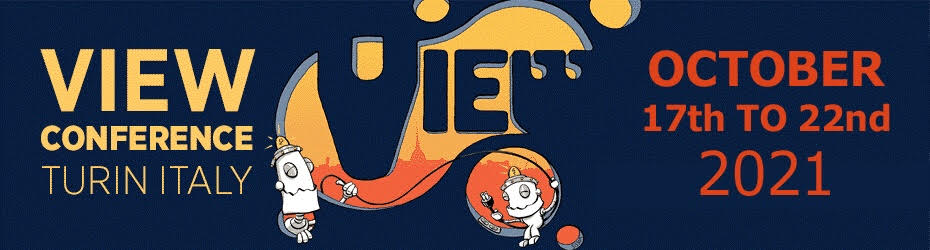 VIEW CONFERENCEOctober 17-22, 2021For immediate release:VIEW Conference announces “Bombay Rose” PreVIEW with Oscar nominated director Gitanjali Rao in conversation with Netflix’s director of original content, Aram Yacoubian On Friday, February 12, at 9:00am PST / 5:00pm UK / 18:00 CET, in our 3rd PreVIEW, director Gitanjali Rao speaks about her debut animated feature Bombay Rose. An award-winning festival favorite, the film took two years to complete at PaperBoat Animation Studios, and tells the story of a young dancer living on the streets of Bombay.Register now for Bombay Rose: Director Gitanjali Rao in Conversation with Netflix's Aram Yacoubian:
https://www.viewconference.it/pages/bombay-roseSend your questions in advance for Gitanjali Rao at info@viewconference.it This event is presented by VIEW Conference in partnership with Netflix and OGR. The 2021 PreVIEW season will deliver a range of inspiring events every month through to the official launch of VIEW Conference on October 17. ﻿Sign up for the VIEW 2021 newsletter for more PreVIEW updates “Our team is already working hard to make VIEW 2021 bigger and better than ever before,” says Conference Director Dr. Maria Elena Gutierrez. “The PreVIEW season of free online events is a wonderful way to stay in touch with our VIEW family around the world, and th e perfect platform to showcase some of the exciting projects reaching fruition during the run-up to the conference in October.”For a taste of what is in store this year, revisit VIEW Conference 2020 through our comprehensive online archive. All videos available now on-demand:https://www.viewconference.it/it/article/451/view-conference-2020-on-demand-editionAbout VIEW 2021The international VIEW Conference, Italy’s premiere event for Computer Graphics, Interactive & Immersive Media, Animation, Visual Effects, Games, Real-time Rendering, Virtual Production, AI, VR, AR, and Mixed Reality, brings top professionals from those fields to the beautiful baroque city of Torino, Italy for a week of talks, presentations, and workshops. The 2021 VIEW Conference will take place from October 17 to 22 in Torino’s state-of-the-art OGR venue and virtually.For more information:https://www.viewconference.itFacebook: https://facebook.com/viewconferenceYouTube: https://youtube.com/c/viewconferenceTwitter: @viewconferenceInstagram: view_conferenceVIEW Conference newsletter: Sign up here#viewconference2021